LAPORAN INDIVIDUPRAKTIK PENGALAMAN LAPANGAN (PPL) LOKASI SMP Kristen 1 MagelangJalan Veteran No. 14 Kota Magelang 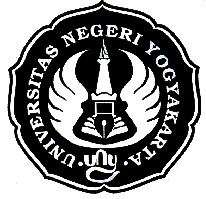 Disusun Oleh :	NAMA 	 : AGUNG APRIANSYAHNIM		: 10201244078PRODI	: PENDIDIKAN BAHASA DAN SASTRA INDONESIAPRODI PENDIDIKAN BAHASA DAN SASTRA INDONESIAFAKULTAS BAHASA DAN SENIUNIVERSITAS NEGERI YOGYAKARTA2013LEMBAR PENGESAHANYang bertanda tangan di bawah ini Kepala Sekolah, Guru Pembimbing, Koordinator KKN-PPL di SMP Kristen 1 Magelang, dan Dosen Pembimbing Lapangan Universitas Negeri Yogyakarta, menyatakan bahwa:Nama		: Agung ApriansyahNIM		: 10201244078Jurusan 		: Pendidikan Bahasa dan Sastra IndonesiaFakultas		: Fakultas Bahasa dan SeniTelah melaksanakan kegiatan KKN-PPL di SMP Kristen 1 Magelang dari tanggal 2 Juli – 17 September 2013. Hasil kegiatan tercakup dalam naskah laporan ini.							Magelang, 17 September 2013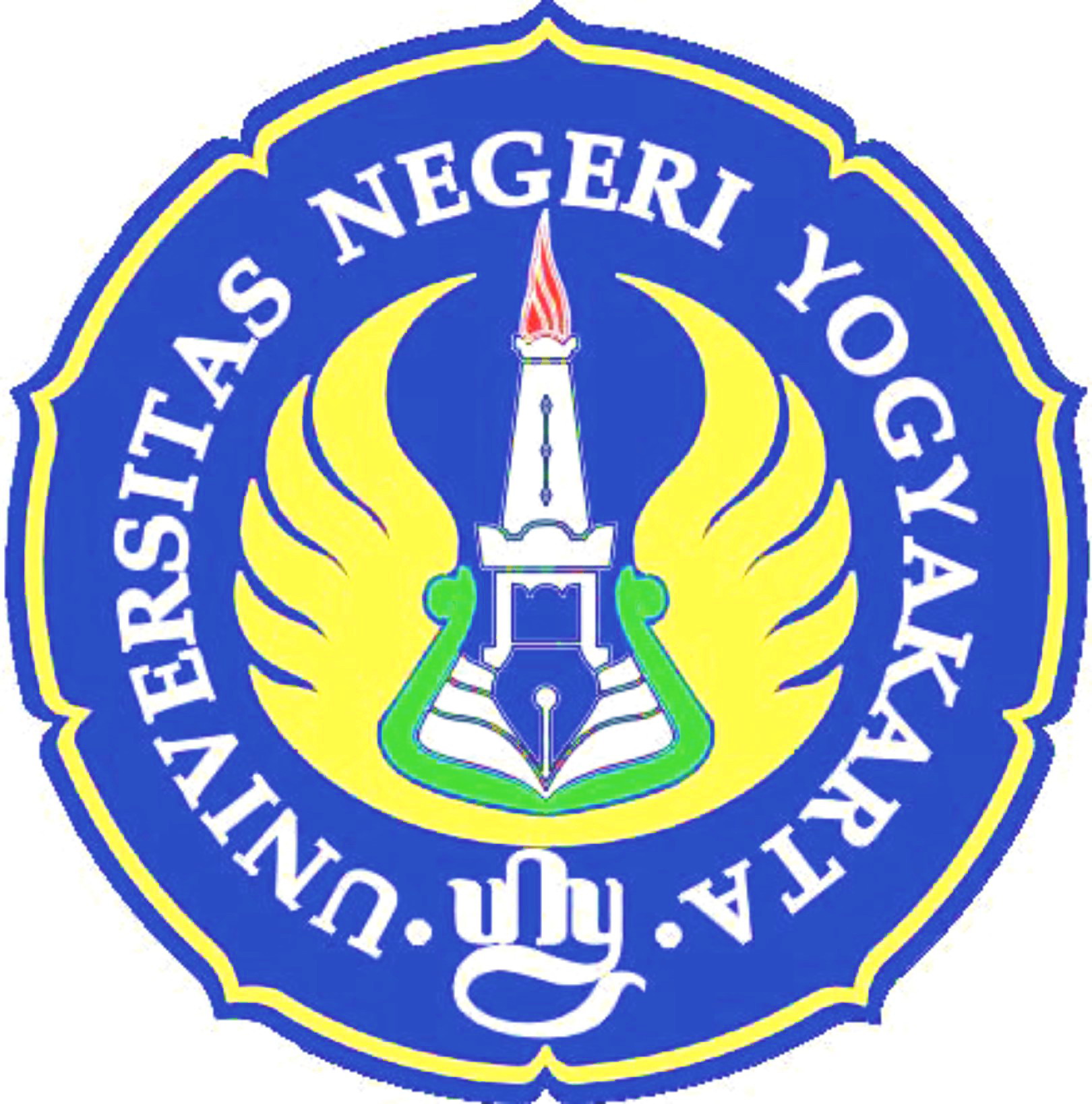 KATA PENGANTARAlhamdulillah kami panjatkan puji syukur kepada Allah SWT atas rahmat, taufik dan hidayah-Nya yang telah dilimpahkan kepada kita semua sehinggga penulis mampu menyelesaikan Kuliah Kerja Nyata (KKN) dan Praktik Pengalaman Lapangan (PPL) di SMP Kristen 1 Magelang dengan baik dan lancar sesuai yang diharapkan.Berdasarkan atas kegiatan Kuliah Kerja Nyata dan Praktik Pengalaman Lapangan (KKN-PPL) di SMP Kristen 1 Magelang yang telah penulis laksanakan kurang lebih selama dua setengah bulan (mulai 2 Juli - 17 September 2013), sebagai bagian tugas dari PPL, penulis menyusun laporan individu atas data yang penulis peroleh selama KKN-PPL.Penulis menyadari bahwa keberhasilan kegiatan KKN-PPL ini tidak akan terwujud tanpa bantuan dari segala pihak yang telah membantu dalam terwujudnya penyusunan laporan ini. Atas segala bantuan dan dukungan baik material maupun spiritual, kami ucapkan terima kasih sedalam dalamnya kepada :Bapak Prof. Rochmad Wahab, MM, selaku Rektor Universitas Negeri YogyakartaSegenap karyawan PL PPL dan PKL yang telah memberikan ijin pelaksanaan PPL di sekolahBapak Sabar Nurahman, M.Pd. Si. selaku DPL KKN-PPL yang telah memberikan bimbingan KKN-PPL.Bapak Dr. Suroso, M.Hum. selaku DPL PPL yang telah memberikan bimbingan PPL hingga terselesainya laporan ini.Bapak Charis Widi P., S.Pd. selaku Kepala SMP Kristen 1 Magelang yang sudah memberikan izin melakukan observasi dan kegiatan KKN-PPL di sekolah.Bapak Supardiyanto, S.Pd. selaku Koordinator KKN-PPL di sekolah yang telah membantu kami dan membimbing kami dalam pelaksanaan PPL di sekolah.Ibu Anita Sisilia Rahayu, S.Pd. selaku guru pembimbing Bahasa Indonesia SMP Kristen 1 Magelang.Karyawan SMP Kristen 1 Magelang yang sudah membantu melancarkan pelaksanaan PPL.Ayah dan Ibu yang berada nan jauh disana yang selalu mendoakan agar penyusun mampu menjalankan KKN-PPL dengan baik.Teman-teman mahasiswa KKN-PPL Universitas Negeri Yogyakarta 2013 SMP Kristen 1 Magelang yang telah memberikan bantuan dan motivasinya, serta dapat bekerja sama dengan baik.Serta pihak-pihak lain yang turut membantu yang tidak dapat disebutkan satu persatu.Penulis  menyadari bahwa laporan ini masih jauh dari sempurna sehingga penulis mengharapkan kritik dan saran dari berbagai pihak dalam pelaksanaan PPL. Akhirnya penulis memohon maaf  kepada semua guru, karyawan dan siswa SMP Kristen 1 Magelang apabila selama penulis melaksanakan kegiatan PPL banyak kesalahannya. Magelang, 17  September 2013PenulisDAFTAR ISIHALAMAN JUDUL			HALAMAN PENGESAHAN LAPORAN PPL		iiKATA PENGANTAR		iiiDAFTAR ISI			ivABSTRAK		 	viBAB I	PENDAHULUANAnalisis Situasi		1Perumusan Program & Rancangan Kegiatan KKN-PPL		6BAB II.	KEGIATAN KKN PPLKegiatan KKNPersiapan		11Pelaksanaan 		11Analisis Hasil 		13Refleksi  		13Kegiatan PPLPersiapan		14Pelaksanaan 		16Analisis Hasil Pelaksanaan PPL 		19Refleksi Hasil Pelaksanaan PPL 		20BAB III : PENUTUPKesimpulan		22Saran		22DAFTAR PUSTAKA		24LAMPIRANPRAKTIK PENGALAMAN LAPANGAN (PPL) 2013UNIVERSITAS NEGERI YOGYAKARTALOKASI SMP KRISTEN 1 MAGELANGOleh : Agung ApriansyahNIM. 10201244078ABSTRAKPelaksanaan Kuliah Kerja Nyata (KKN) dan Praktik Pengalaman Lapangan (PPL) merupakan salah satu mata kuliah praktek yang wajib ditempuh oleh mahasiswa sebagai salah satu syarat dalam menyelesaikan gelar sebagai sarjana pendidikan selain tugas akhir skripsi di Universitas Negeri Yogyakarta. Visi dari Kuliah Kerja Nyata adalah pemberdayaan komunitas sekolah melalui proses pendidikan, pembelajaran, pelatihan, bimbingan dan pendampingan, agar mampu mengembangkan kapasitas dan kapabilitas dalam mengelola potensi untuk pengembangan sekolah dan lingkungan. Sedangkan Visi dari Praktik Pengalaman Lapangan adalah wahana pembentukan calon guru atau tenaga kependidikan yang profesional.Dengan adanya KKN-PPL diharapkan dapat memberikan pengalaman belajar bagi mahasiswa terutama pengalaman mengajar. KKN-PPL dilaksanakan di SMP Kristen 1 Magelang, dimulai pada tanggal 2 Juli 2013 dan diakhiri pada tanggal 17 September 2013. Praktek Pengalaman Lapangan (PPL) merupakan program yang dilaksanakan oleh UNY dimana PPL sebagai wadah bagi mahasiswa untuk mengaplikasikan proses pembelajaran yang telah didapatkan selama di bangku kuliah. PPL di SMP Kristen 1 Magelang memiliki tujuan:Merealisasikan Tri Dharma Perguruan TinggiMeningkatkan potensi, bakat, dan minat siswa yang berguna untuk menunjang proses belajar mengajar, danMembantu meningkatkan kondisi sekolah yang mendukung proses belajar mengajar.Berbagai program kerja dan kegiatan baik yang bersifat program kelompok, individu maupun insidental telah praktikan laksanakan dengan hasil yang dapat dikatakan telah berjalan dengan baik. Pengadaan buku bacaan sastra, pengadaan CD pembelajaran drama, pendampingan ekstrakulikuler teater dilakukan dengan tujuan sebagai alat untuk membantu dalam meningkatkan pembelajaran pada mata pelajaran Bahasa Indonesia.Demikian sedikit rangkaian proker-proker yang telah dilakukan oleh mahasiswa. Progam-program yang telah terlaksana tersebut, merupakan indikasi keberhasilan semua pihak yang terkait. Setelah masa KKN-PPL, diharapkan pihak siswa akan terus berusaha berkarya untuk mengembangkan bakat dan kemampuannya di semua bidang, menemukan cara belajar yang efektif, dan berorganisasi dengan dibimbing oleh guru pembimbing yang bersangkutan. Keberhasilan pelaksanaan KKN-PPL ini, hendaknya disikapi oleh pihak Universitas Negeri Yogyakarta dengan mempertahankan dan meningkatkan jalinan komunikasi dan kerjasama dengan SMP Kristen 1 Magelang, supaya KKN-PPL di masa mendatang akan lebih baik dan lebih menghasilkan sesuatu yang bermanfaat bagi pengembangan sekolah, siswa, dan mahasiswa praktikan itu sendiri.                                                                              Mengesahkan,                                                                              Mengesahkan,Dosen Pembimbing LapanganDr. Suroso, M.Pd.NIP 19600630 198601 1 001Kepala SMP Kristen 1 Magelang                       Charis Widipriyatna, S.Pd.NIP 19580916 198501 1 004Guru PembimbingAnita Sisilia Rahayu, S.Pd.Koordinator KKN-PPLSMP Kristen 1 MagelangSupardiyanto, S.Pd.NIP 19570920 198703 1 006